Earth and Space-Earth and BeyondKey Vocabulary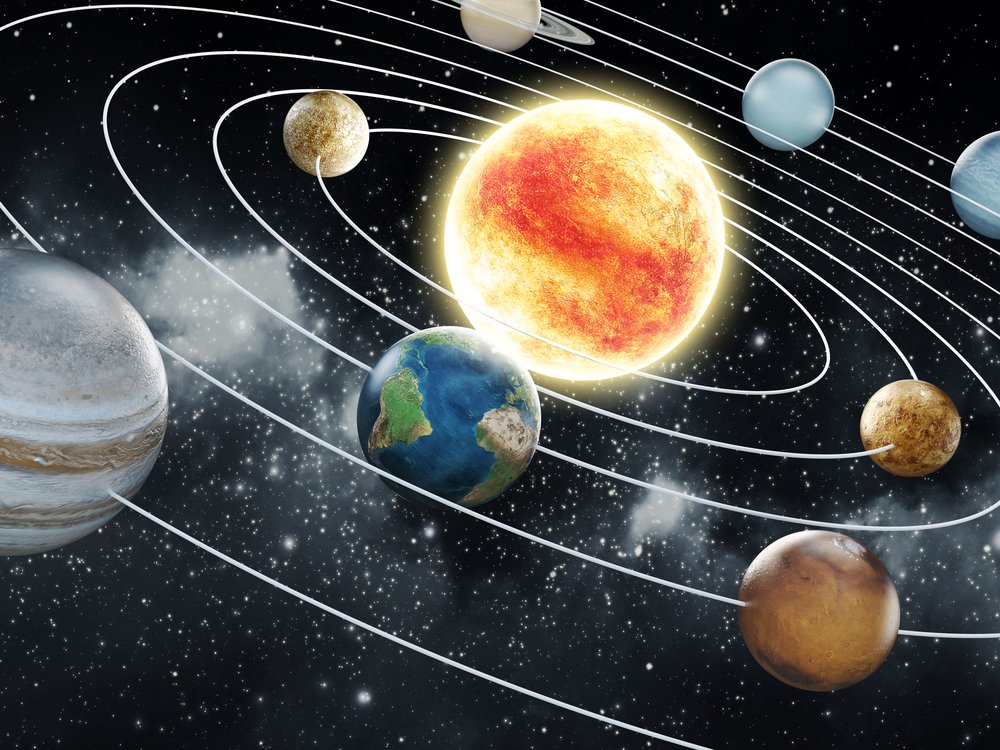 TermInformationAxisAn imaginary line about which a body rotatesAsteroidA small rocky body orbiting the sunBritish summer time – (BST)Time as advanced one hour ahead of Greenwich mean time for daylight saving in the uk between march and October.GalaxyA system of millions or billions of stars, together with gas and dust, held together by gravitational attractionCrescentThe curved sickle shape of the waxing or waning moonMoonThe natural satellite of the earth, visible (chiefly at night) by reflected light from the sunLunar moonA lunar eclipse occurs when the Moon passes directly behind the Earth into its umbra (shadow)NebulaA cloud of gas and dust in outer space.Solar systemThe collection of eight planets and their moons in orbit round the sun, together with smaller bodies in the form of asteroids, meteoroids, and comets.StarA fixed luminous point in the night sky which is a large, remote incandescent body like the sun.SunThe star round which the earth orbits.YearThe period of 365 days (or 366 days in leap years) starting from the first of January.PlanetInformationMercuryMercury is the smallest and innermost planet in the Solar System.VenusVenus is the second planet from the Sun, orbiting it every 224.7 Earth days.EarthThe planet on which we live; the worldMarsMars is the fourth planet from the Sun and the second-smallest planet in the Solar System after Mercury.JupiterThe largest planet in the solar system; the fifth major planet from the sun.SaturnSaturn is the sixth planet from the Sun and the second-largest in the Solar System, after Jupiter.UranusThe planet seventh in order from the sun.NeptuneA giant planet with a ring of ice particles; the 8th planet from the sun.